OSEKITA  Academy  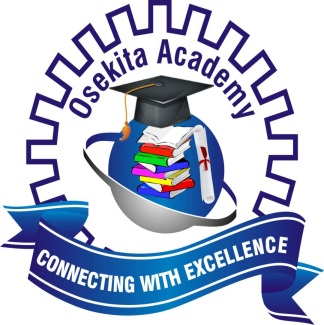 Pupil  Application Form OSEKITA  Academy  Pupil  Application Form OSEKITA  Academy  Pupil  Application Form OSEKITA  Academy  Pupil  Application Form Passport Photo herePassport Photo herePersonal Details Surname Date of BirthDate of BirthDate of BirthForenames Address Mobile number Email Address  Medical InformationMedical InformationMedical InformationMedical InformationMedical InformationMedical InformationName of DoctorDoctor’s Mobile:Doctor’s Mobile:Doctor’s Mobile:Hospital where child is registeredTelephoneTelephoneTelephonePlease list any medical conditionsPlease list any allergiesPlease list any special needs including documentation Previous School   - You may use additional paper if required. Previous School   - You may use additional paper if required. Previous School   - You may use additional paper if required. Previous School   - You may use additional paper if required.Dates From / ToName of SchoolName of SchoolName of SchoolReason for leavingReason for leavingAdditional Information if required Please detail any further information you feel is relevant to your application that has not already been already covered on this application. Additional Information if required Please detail any further information you feel is relevant to your application that has not already been already covered on this application. Additional Information Please detail any further information you feel is relevant to your application that has not already been already covered on this application. 